ОТЧЁТ О ПРОДЕЛАННОЙ РАБОТЕ В РАМКАХ МЕСЯЧНИКА ОБОРОННО-МАССОВОЙ РАБОТЫ, посвященном 75-летию ПобедыМБОУ «МАХНЁВСКАЯ СОШ» в 2019-2020г.В рамках месячника «Защитника Отечества» были проведены мероприятия спортивной, военно-патриотической, творческой направленности.В каждом  классе    прошёл  единый  урок, посвящённый 23 февраля. 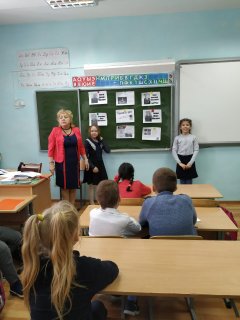 Участие в Муни ципальном  фестивале военно-патриотической песни «Родина. Арми я. Долг» . Хор «Юные патриоты» занял 1 место. Хор начальных классов «Домисолька» награжден благодарственным письмом.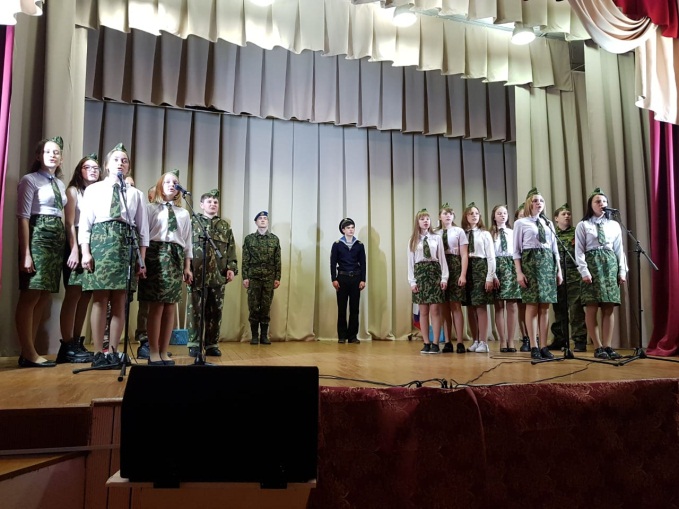 Участие команды от 8-а кл. в военно-исторической игре, посвященной 100-летию Г.А. Речкалова в   ГАУ СО «Ирбитский мотоциклетный техникум»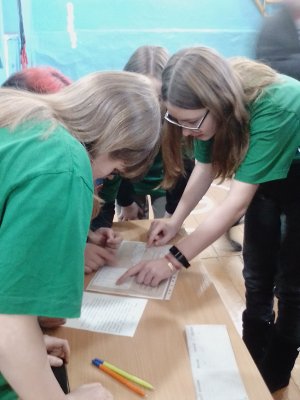 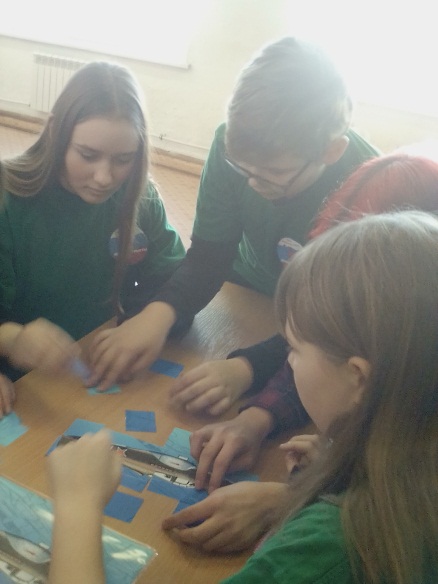 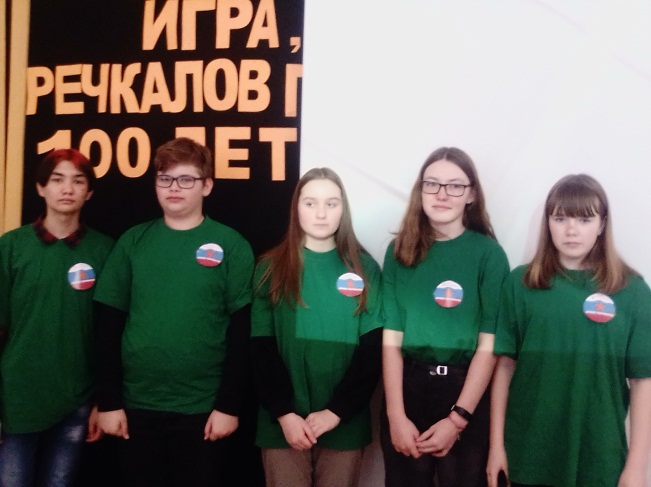 Участие в Традиционной всероссийской  массовой лыжной  гонке «Лыжня России».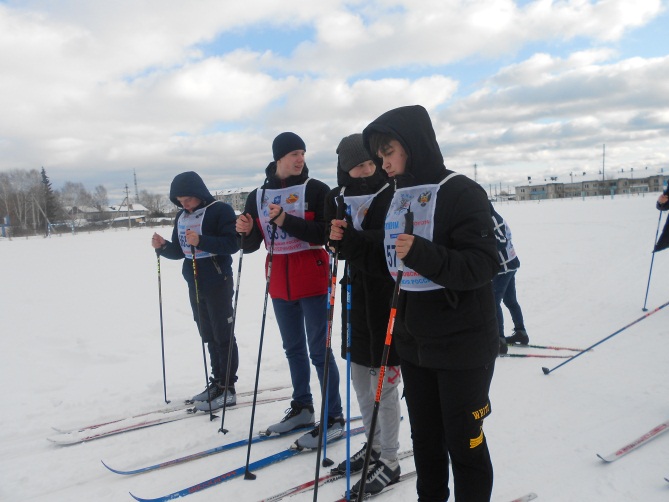 Прошел  классный час, посвящённый  Годовщине  вывода войск из Афганистана»   в 6-в классе, с просмотром презентации о воинах- интернационалистах  Махневского МО.Актив 8-а кл. принимает участие в Областной молодежной интерактивной патриотической игре «Помним, годимся, наследуем!»,   посвященной 75-летию Победы.  В рамках подготовки к юбилею Победы,  и Дню Защитников Отечества  8-а класс подготовил и  провел   классный час для обучающихся  5-а класса на тему: «Сталинградская битва». Это было задание очередного этапа «Они писали о войне», в рамках интерактивной патриотической игры «Помним, гордимся, наследуем!», посвященной 75-летию Победы в Великой Отечественной войне.  Написана заметка в газету. 	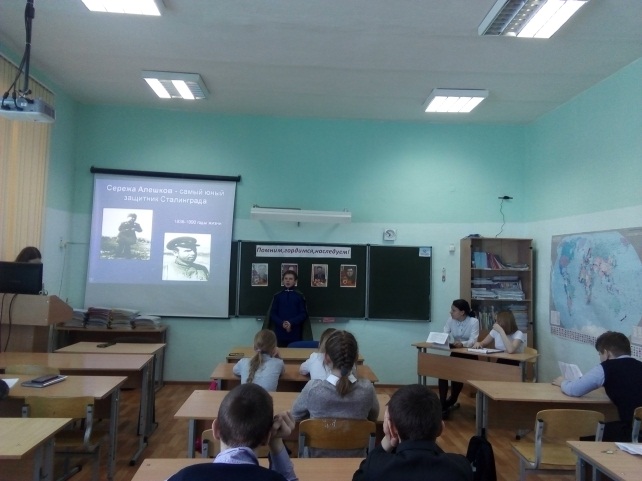 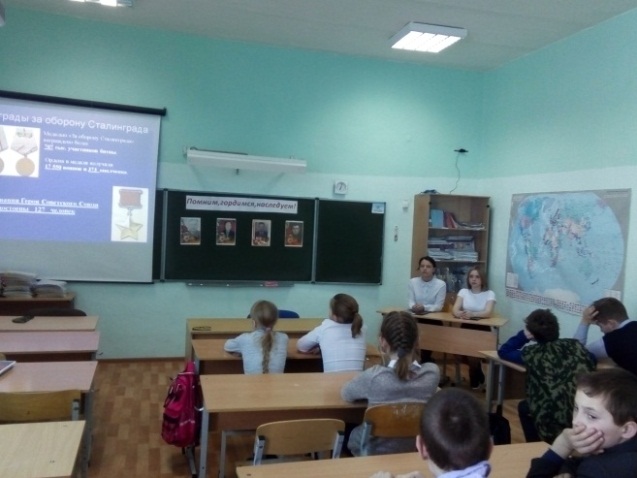 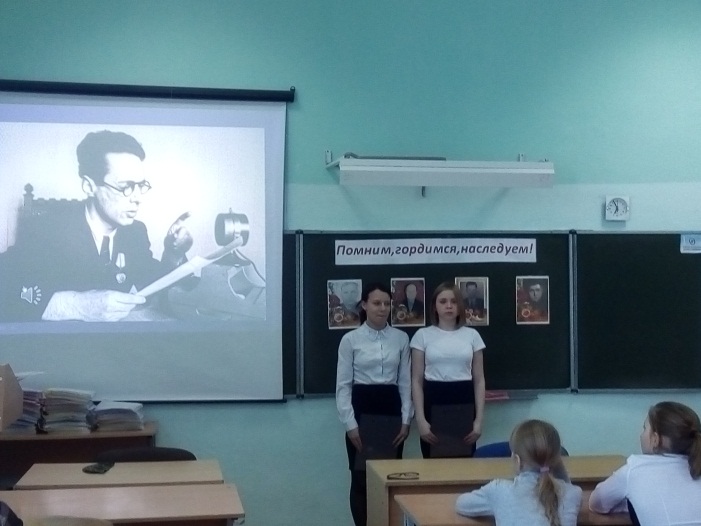 Игровая  программа, посвящённая Дню защитника Отечества  «А ну-ка, мальчики»,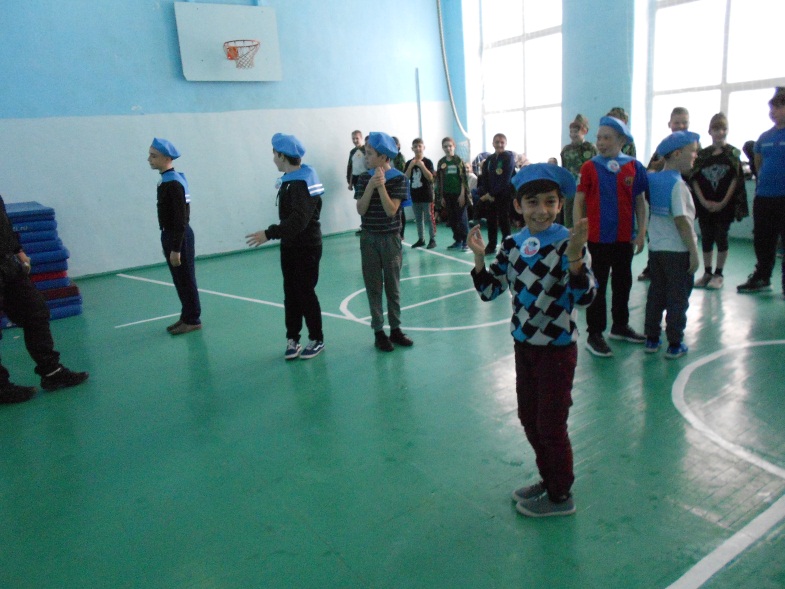 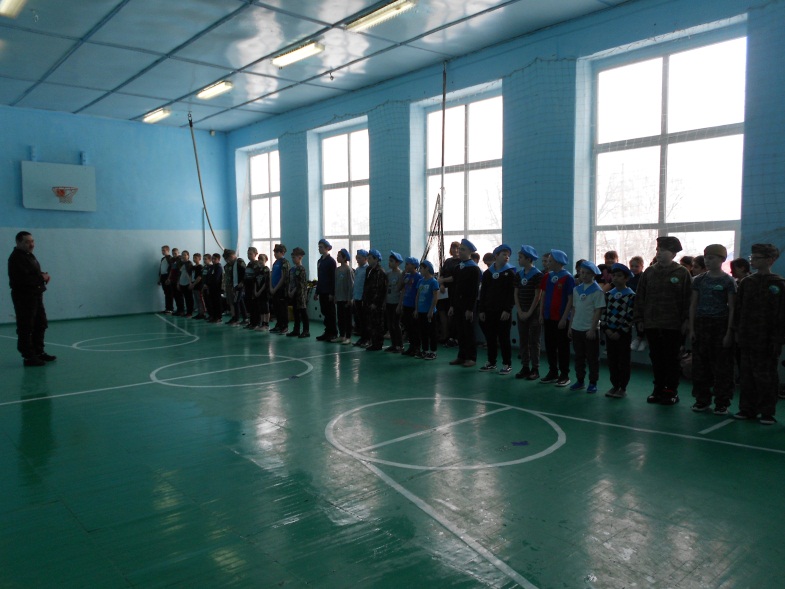 Трудовой десант по уборке снега   у памятников и памятных  знаков пгт Махнево	 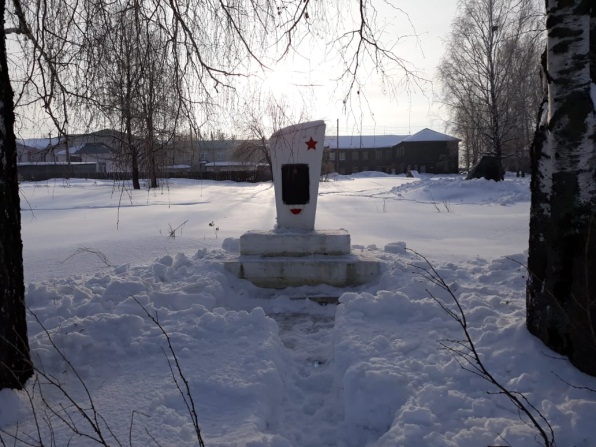 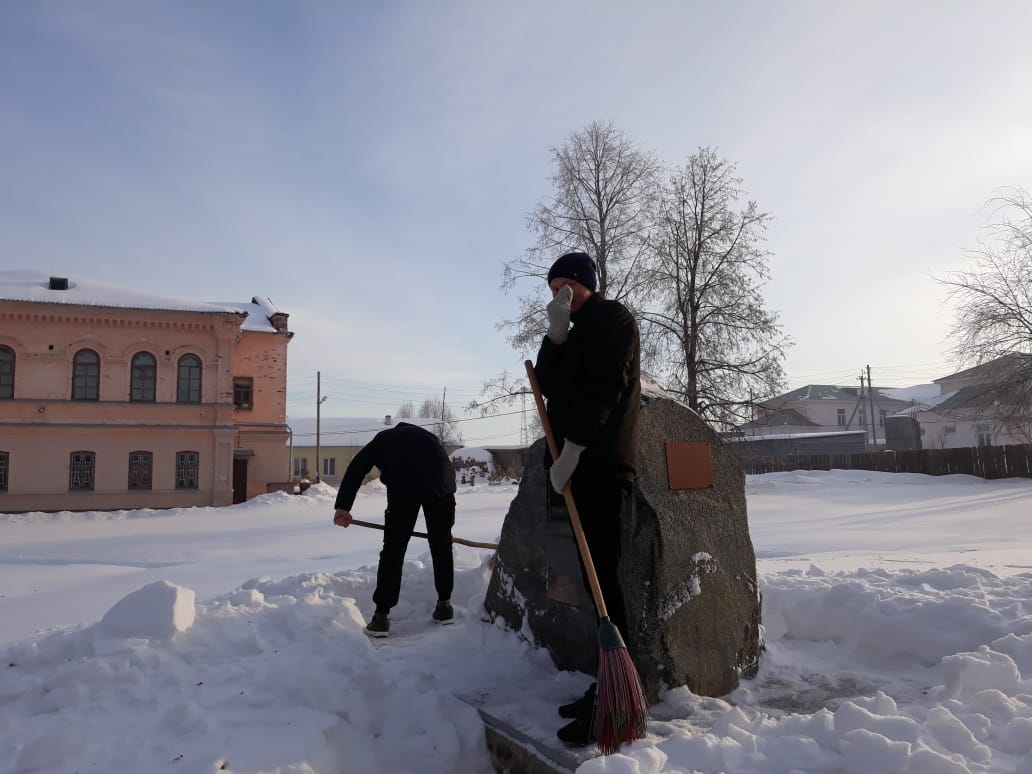 Оформлена Выставка рисунков  к  Дню защитников Отечества. А также подготовлены рисунки для оформления автомобиля, участвующего  в Автопробеге. 29.02. Группа учащихся и педагогов  приняла участие в Автопробеге, посвященном  75 годовщине Победы «Малая Родина наших героев»  по маршруту « Мугай – Фоминское». В селе Фоминское подготовлена и проведена патриотическая  Акция, посвященная Герою советского Союза  Лапину А.Н.	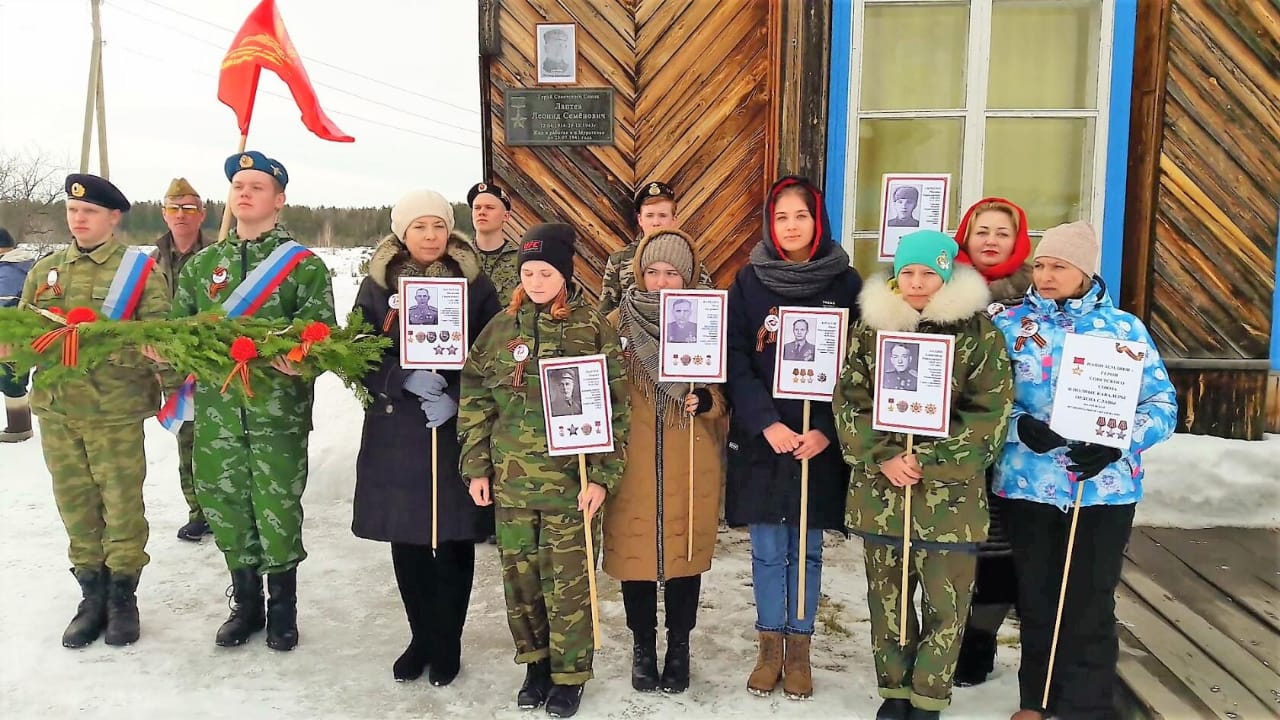 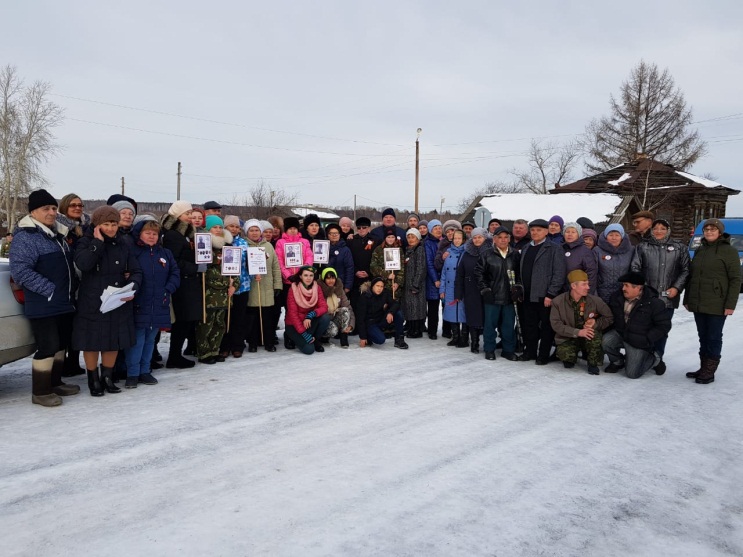 Прошли спортивные соревнования:Первенство по  биатлону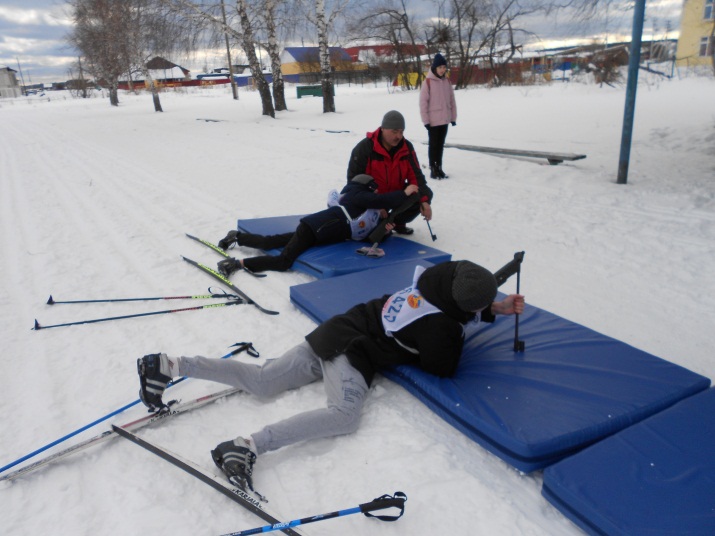 Первенство школы по волейболу, посвященного памяти А. Немчинова 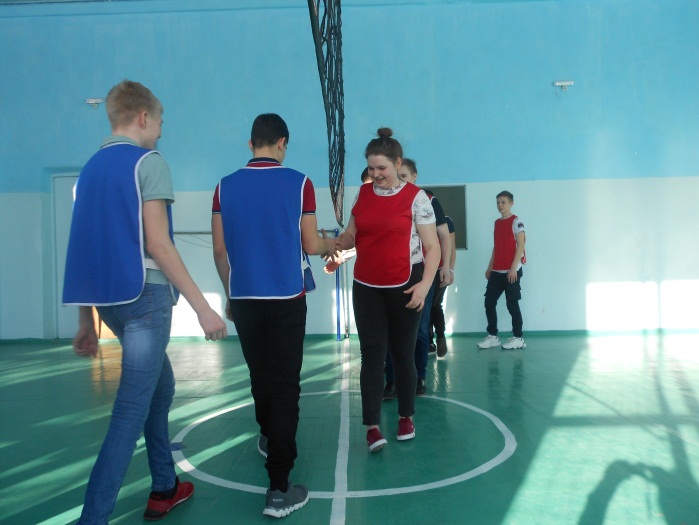 ЗДВР  Денисова О.А.